АДМИНИСТРАЦИЯ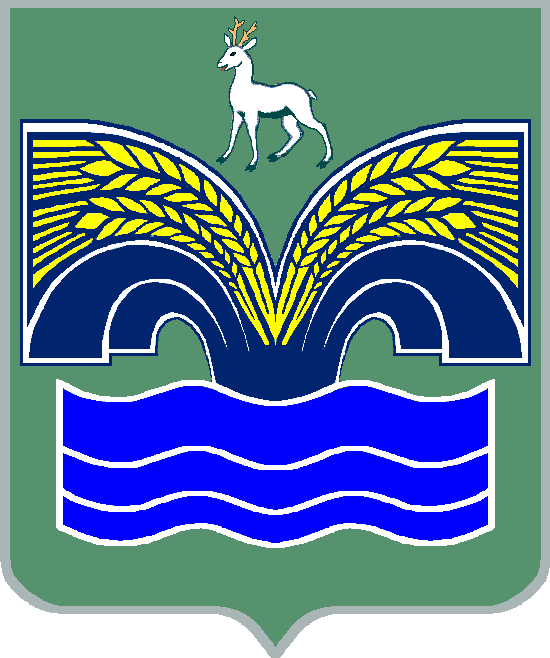 СЕЛЬСКОГО ПОСЕЛЕНИЯ НОВЫЙ БУЯНМУНИЦИПАЛЬНОГО РАЙОНА КРАСНОЯРСКИЙСАМАРСКОЙ ОБЛАСТИПРОЕКТПОСТАНОВЛЕНИЕот ___ августа 2023 года № ___О внесении изменений в Порядок оценки налоговых расходов сельского поселения Новый Буян муниципального района Красноярский Самарской области, утвержденный постановлением администрации сельского поселения Новый Буян от 29.09.2021 № 44	В соответствии с пунктом 2 статьи 174.3 Бюджетного кодекса Российской Федерации, на основании изменений, внесенных в Постановление Правительства Российской Федерации от 22.06.2019 № 796 «Об «Об общих требованиях к оценке налоговых расходов субъектов Российской Федерации и муниципальных образований», администрация сельского поселения Новый Буян муниципального района Красноярский Самарской области ПОСТАНОВЛЯЕТ:1.	Внести в Порядок оценки налоговых расходов сельского поселения Новый Буян муниципального района Красноярский Самарской области, утвержденный постановлением администрации сельского поселения Новый Буян от 29.09.2021 № 44 (далее - Порядок) следующие изменения:1.1.	в абзаце 8 пункта 2 Порядка слова «их структурных элементов» исключить.	1.2.	абзац 9 пункта 2 Порядка изложить в следующей редакции: «социальные налоговые расходы - целевая категория налоговых расходов сельского поселения Новый Буян, обусловленных необходимостью обеспечения социальной защиты (поддержки) населения, укрепления здоровья человека, развития физической культуры и спорта, экологического и санитарно-эпидемиологического благополучия и поддержки	благотворительной и добровольческой (волонтерской) деятельности;».1.3.	в абзаце 10 пункта 2 Порядка после слов «последующее увеличение» дополнить словами «(предотвращение снижения)».1.4.	в абзаце 11 пункта 2 Порядка слова «за счет средств бюджета сельского поселения Новый Буян муниципального района Красноярский Самарской области» заменить словами «за счет бюджетов бюджетной системы Российской Федерации».1.5.	в подпункте «а» пункта 10 Порядка слова «их структурных элементов» исключить.1.6.	подпункт «б» пункта 10 Порядка изложить в следующей редакции:«востребованность плательщиками предоставленных льгот, которая характеризуется соотношением численности плательщиков, воспользовавшихся правом на льготы, и численности плательщиков, обладающих потенциальным правом на применение льготы, или общей численности плательщиков, за 5-летний период.».1.7.	дополнить пункт 10 Порядка абзацами следующего содержания:«При необходимости кураторами налоговых расходов могут быть установлены иные критерии целесообразности предоставления льгот для плательщиков.В целях проведения оценки востребованности плательщиками предоставленных льгот куратором налогового расхода может быть определено минимальное значение соотношения, указанного в абзаце третьем настоящего пункта, при котором льгота признается востребованной.».1.8.	дополнить пунктом 14.1 Порядка следующего содержания:«14.1. При необходимости куратором налогового расхода могут быть установлены дополнительные критерии оценки бюджетной эффективности налогового расхода сельского поселения.».1.9.	дополнить пунктом 15.1 Порядка следующего содержания:«15.1. Оценку результативности налоговых расходов сельского поселения допускается не проводить в отношении технических налоговых расходов сельского поселения.».2.	Настоящее постановление вступает в силу со дня его официального опубликования.3.	Опубликовать настоящее постановление в газете «Красноярский Вестник» и разместить на официальном сайте Администрации муниципального района Красноярский Самарской области в разделе «Поселения».4.	Контроль за выполнением настоящего постановления оставляю за собой.Глава сельского поселения Новый Буян 	 	                                муниципального района КрасноярскийСамарской области                                                                   Е.Г. Тихонова